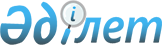 Об утверждении государственного образовательного заказа на подготовку специалистов с высшим и послевузовским образованием, а также техническим и профессиональным, послесредним образованием в организациях образования, финансируемых из республиканского бюджета (за исключением организаций образования, осуществляющих подготовку специалистов для Вооруженных сил, других войск и воинских формирований, а также специальных государственных органов), на 2018 - 2019, 2019 - 2020, 2020 - 2021 учебные годаПостановление Правительства Республики Казахстан от 16 апреля 2018 года № 199.
      В соответствии с подпунктом 4) статьи 4 Закона Республики Казахстан от 27 июля 2007 года "Об образовании" Правительство Республики Казахстан ПОСТАНОВЛЯЕТ:
      1. Утвердить прилагаемые:
      1) государственный образовательный заказ на подготовку специалистов с высшим образованием в организациях образования, финансируемых из республиканского бюджета, на 2018 – 2019 учебный год;
      2) государственный образовательный заказ на подготовку специалистов с послевузовским образованием в организациях образования, финансируемых из республиканского бюджета, на 2018 – 2019 учебный год;
      3) государственный образовательный заказ на подготовку специалистов с техническим и профессиональным образованием в организациях образования, финансируемых из республиканского бюджета, на 2018 – 2019 учебный год;
      4) государственный образовательный заказ на подготовку специалистов с послесредним образованием в организациях образования, финансируемых из республиканского бюджета, на 2018 – 2019 учебный год;
      5) государственный образовательный заказ на подготовку специалистов с высшим образованием в организациях образования, финансируемых из республиканского бюджета, на 2019 – 2020 учебный год;
      6) государственный образовательный заказ на подготовку специалистов с послевузовским образованием в организациях образования, финансируемых из республиканского бюджета, на 2019 – 2020 учебный год;
      7) государственный образовательный заказ на подготовку специалистов с техническим и профессиональным образованием в организациях образования, финансируемых из республиканского бюджета, на 2019 – 2020 учебный год;
      8) государственный образовательный заказ на подготовку специалистов с послесредним образованием в организациях образования, финансируемых из республиканского бюджета, на 2019 – 2020 учебный год;
      9) государственный образовательный заказ на подготовку специалистов с высшим образованием в организациях образования, финансируемых из республиканского бюджета, на 2020 – 2021 учебный год;
      10) государственный образовательный заказ на подготовку специалистов с послевузовским образованием в организациях образования, финансируемых из республиканского бюджета, на 2020 – 2021 учебный год;
      11) государственный образовательный заказ на подготовку специалистов с техническим и профессиональным образованием в организациях образования, финансируемых из республиканского бюджета, на 2020 – 2021 учебный год;
      12) государственный образовательный заказ на подготовку специалистов с послесредним образованием в организациях образования, финансируемых из республиканского бюджета, на 2020 – 2021 учебный год.
      2. Министерству образования и науки Республики Казахстан совместно с заинтересованными государственными органами принять меры по размещению утвержденного государственного образовательного заказа на подготовку специалистов с высшим и послевузовским образованием, а также техническим и профессиональным, послесредним образованием в организациях образования, финансируемых из республиканского бюджета.
      3. Настоящее постановление вводится в действие по истечении десяти календарных дней после дня его первого официального опубликования. Государственный образовательный заказ на подготовку специалистов с высшим образованием в организациях образования, финансируемых из республиканского бюджета, на 2018 – 2019 учебный год
      Сноска. Государственный образовательный заказ с изменениями, внесенными постановлениями Правительства РК от 12.11.2018 № 740 (вводится в действие со дня его первого официального опубликования); от 29.12.2018 № 927 (вводится в действие с 01.09.2018). Государственный образовательный заказ на подготовку специалистов с высшим образованием в учебных заведениях Министерства внутренних дел Республики Казахстан на 2018 – 2019 учебный год Государственный образовательный заказ на подготовку специалистов с высшим образованием в организациях образования Министерства культуры и спорта Республики Казахстан на 2018 – 2019 учебный год Государственный образовательный заказ на подготовку специалистов с высшим образованием в организациях образования Министерства здравоохранения Республики Казахстан на 2018 – 2019 учебный год Государственный образовательный заказ на подготовку специалистов с послевузовским образованием в организациях образования, финансируемых из республиканского бюджета, на 2018 – 2019 учебный год
      Сноска. Государственный образовательный заказ с изменениями, внесенными постановлениями Правительства РК от 23.07.2018 № 453 (вводится в действие после дня его первого официального опубликования); от 29.12.2018 № 927 (вводится в действие с 01.09.2018); от 23.10.2019 № 790 (вводится в действие с 01.01.2019). Прием в магистратуру Прием в магистратуру Академии правоохранительных органов при Генеральной прокуратуре Республики Казахстан Прием в магистратуру в организациях образования Министерства культуры и спорта Республики Казахстан Прием в магистратуру в организациях образования Министерства здравоохранения Республики Казахстан Прием в магистратуру (казахстанско-финскую научно-педагогическую магистратуру) в организациях образования Министерства здравоохранения Республики Казахстан Прием в магистратуру в учебных заведениях Министерства внутренних дел Республики Казахстан Прием в магистратуру Академии государственного управления при Президенте Республики Казахстан, администратором бюджетных программ которой является Агентство Республики Казахстан по делам государственной службы и противодействию коррупции Прием в магистратуру Академии правосудия при Верховном Суде Республики Казахстан, администратором бюджетных программ которой является Верховный Суд Республики Казахстан Прием в резидентуру в организациях образования Министерства здравоохранения Республики Казахстан Прием в докторантуру PhD в организациях образования, администратором бюджетных программ которых является Министерство образования и науки Республики Казахстан Прием в докторантуру PhD в организациях образования, администратором бюджетных программ которых является Министерство культуры и спорта Республики Казахстан Прием в докторантуру PhD в организациях образования, администратором бюджетных программ которых является Министерство здравоохранения Республики Казахстан Прием в докторантуру PhD Академии правоохранительных органов при Генеральной прокуратуре Республики Казахстан, администратором бюджетных программ которой является Генеральная прокуратура Республики Казахстан Прием в докторантуру PhD Академии государственного управления при Президенте Республики Казахстан, администратором бюджетных программ которой является Агентство Республики Казахстан по делам государственной службы и противодействию коррупции  Прием в докторантуру PhD в учебных заведениях, администратором бюджетных программ которых является Министерство внутренних дел Республики Казахстан Государственный образовательный заказ на подготовку специалистов с техническим и профессиональным образованием в организациях образования, финансируемых из республиканского бюджета, на 2018 – 2019 учебный год
      Сноска. Государственный образовательный заказ с изменениями, внесенными постановлением Правительства РК от 23.07.2018 № 453 (вводится в действие после дня его первого официального опубликования). Государственный образовательный заказ на подготовку специалистов с техническим и профессиональным образованием в организациях образования Министерства культуры и спорта Республики Казахстан на 2018 – 2019 учебный год (по специальностям искусства и культуры) Государственный образовательный заказ на подготовку специалистов с техническим и профессиональным образованием в организациях образования Министерства культуры и спорта Республики Казахстан на 2018 - 2019 учебный год (по специальностям образования по спорту) Государственный образовательный заказ на подготовку специалистов с техническим и профессиональным образованием в организациях образования на 2018 - 2019 учебный год (по медицинским специальностям) Государственный образовательный заказ на подготовку специалистов с послесредним образованием в организациях образования, финансируемых из республиканского бюджета, на 2018 – 2019 учебный год Государственный образовательный заказ на подготовку специалистов с высшим образованием в организациях образования, финансируемых из республиканского бюджета, на 2019 – 2020 учебный год
      Сноска. Государственный образовательный заказ в редакции постановления Правительства РК от 23.07.2020 № 470 (вводится в действие по истечении десяти календарных дней после дня его первого официального опубликования). Государственный образовательный заказ на подготовку специалистов с высшим образованием в учебных заведениях Министерства внутренних дел Республики Казахстан на 2019 – 2020 учебный год
      Сноска. Государственный образовательный заказ с изменениями, внесенными постановлением Правительства РК от 03.05.2019 № 242 (вводится в действие по истечении десяти календарных дней после дня его первого официального опубликования). Государственный образовательный заказ на подготовку специалистов с высшим образованием в организациях образования Министерства культуры и спорта Республики Казахстан на 2019 – 2020 учебный год Государственный образовательный заказ на подготовку специалистов с высшим образованием в организациях образования Министерства здравоохранения Республики Казахстан на 2019 – 2020 учебный год
      Сноска. Государственный образовательный заказ с изменениями, внесенными постановлением Правительства РК от 03.05.2019 № 242 (вводится в действие по истечении десяти календарных дней после дня его первого официального опубликования). Государственный образовательный заказ на подготовку специалистов с послевузовским образованием в организациях образования, финансируемых из республиканского бюджета, на 2019 – 2020 учебный год
      Сноска. Государственный образовательный заказ с изменениями, внесенными постановлениями Правительства РК от 03.05.2019 № 242 (вводится в действие по истечении десяти календарных дней после дня его первого официального опубликования); от 23.10.2019 № 790 (вводится в действие со дня его первого официального опубликования); от 23.07.2020 № 470 (вводится в действие по истечении десяти календарных дней после дня его первого официального опубликования). Прием в магистратуру Прием в магистратуру Академии правоохранительных органов при Генеральной прокуратуре Республики Казахстан Прием в магистратуру в организациях образования Министерства культуры и спорта Республики Казахстан Прием в магистратуру в организациях образования Министерства здравоохранения Республики Казахстан Прием в магистратуру (казахстанско-финскую научно-педагогическую магистратуру) в организациях образования Министерства здравоохранения Республики Казахстан
      Сноска. Подраздел исключен постановлением Правительства РК от 03.05.2019 № 242 (вводится в действие по истечении десяти календарных дней после дня его первого официального опубликования). Прием в магистратуру в учебных заведениях Министерства внутренних дел Республики Казахстан Прием в магистратуру Академии государственного управления при Президенте Республики Казахстан, администратором бюджетных программ которой является Агентство Республики Казахстан по делам государственной службы Республики Казахстан Прием в магистратуру Академии правосудия при Верховном Суде Республики Казахстан, администратором бюджетных программ которой является Верховный Суд Республики Казахстан Прием в резидентуру в организациях образования Министерства здравоохранения Республики Казахстан Прием в докторантуру PhD в организациях образования, администратором бюджетных программ которых является Министерство образования и науки Республики Казахстан Прием в докторантуру PhD в организациях образования, администратором бюджетных программ которых является Министерство культуры и спорта Республики Казахстан Прием в докторантуру PhD в организациях образования, администратором бюджетных программ которых является Министерство здравоохранения Республики Казахстан Прием в докторантуру PhD Академии правоохранительных органов при Генеральной прокуратуре Республики Казахстан, администратором бюджетных программ которой является Генеральная прокуратура Республики Казахстан Прием в докторантуру PhD Академии государственного управления при Президенте Республики Казахстан, администратором бюджетных программ которой является Агентство Республики Казахстан по делам государственной службы Республики Казахстан Прием в докторантуру PhD в учебных заведениях, администратором бюджетных программ которых является Министерство внутренних дел Республики Казахстан Государственный образовательный заказ на подготовку специалистов с техническим и профессиональным образованием в организациях образования, финансируемых из республиканского бюджета, на 2019 - 2020 учебный год
      Сноска. Государственный образовательный заказ с изменениями, внесенными постановлением Правительства РК от 03.05.2019 № 242 (вводится в действие по истечении десяти календарных дней после дня его первого официального опубликования). Государственный образовательный заказ на подготовку специалистов с техническим и профессиональным образованием в организациях образования Министерства культуры и спорта Республики Казахстан на 2019 - 2020 учебный год (по специальностям искусства и культуры)
      Сноска. Государственный образовательный заказ с изменениями, внесенными постановлением Правительства РК от 03.05.2019 № 242 (вводится в действие по истечении десяти календарных дней после дня его первого официального опубликования). Государственный образовательный заказ на подготовку специалистов с техническим и профессиональным образованием в организациях образования Министерства культуры и спорта Республики Казахстан  на 2019 – 2020 учебный год (по специальностям образования по спорту) Государственный образовательный заказ на подготовку специалистов с техническим и профессиональным образованием в организациях образования на 2019 - 2020 учебный год (по медицинским специальностям)
      Сноска. Государственный образовательный заказ исключен постановлением Правительства РК от 03.05.2019 № 242 (вводится в действие по истечении десяти календарных дней после дня его первого официального опубликования). Государственный образовательный заказ на подготовку специалистов с послесредним образованием в организациях образования, финансируемых из республиканского бюджета, на 2019 - 2020 учебный год
      Сноска. Государственный образовательный заказ с изменениями, внесенными постановлением Правительства РК от 03.05.2019 № 242 (вводится в действие по истечении десяти календарных дней после дня его первого официального опубликования). Государственный образовательный заказ на подготовку специалистов с высшим образованием в организациях образования, финансируемых из республиканского бюджета, на 2020 – 2021 учебный год
      Сноска. Государственный образовательный заказ в редакции постановления Правительства РК от 23.07.2020 № 470 (вводится в действие по истечении десяти календарных дней после дня его первого официального опубликования); с изменениями, внесенными постановлением Правительства РК от 02.12.2020 № 814 (вводится в действие по истечении десяти календарных дней после дня его первого официального опубликования). Государственный образовательный заказ на подготовку специалистов с высшим образованием в учебных заведениях Министерства внутренних дел Республики Казахстан на 2020 – 2021 учебный год
      Сноска. Государственный образовательный заказ в редакции постановления Правительства РК от 23.07.2020 № 470 (вводится в действие по истечении десяти календарных дней после дня его первого официального опубликования). Государственный образовательный заказ на подготовку специалистов с высшим образованием в организациях образования Министерства культуры и спорта Республики Казахстан на 2020 – 2021 учебный год
      Сноска. Государственный образовательный заказ в редакции постановления Правительства РК от 23.07.2020 № 470 (вводится в действие по истечении десяти календарных дней после дня его первого официального опубликования). Государственный образовательный заказ на подготовку специалистов с высшим образованием в организациях образования Министерства здравоохранения Республики Казахстан на 2020 – 2021 учебный год
      Сноска. Государственный образовательный заказ с изменениями, внесенными постановлением Правительства РК от 03.05.2019 № 242 (вводится в действие по истечении десяти календарных дней после дня его первого официального опубликования). Государственный образовательный заказ на подготовку специалистов с послевузовским образованием в организациях образования, финансируемых из республиканского бюджета, на 2020 – 2021 учебный год
      Сноска. Государственный образовательный заказ с изменениями, внесенными постановлениями Правительства РК от 03.05.2019 № 242 (вводится в действие по истечении десяти календарных дней после дня его первого официального опубликования); от 23.10.2019 № 790 (вводится в действие со дня его первого официального опубликования); от 23.07.2020 № 470 (вводится в действие по истечении десяти календарных дней после дня его первого официального опубликования); от 02.12.2020 № 814 (вводится в действие по истечении десяти календарных дней после дня его первого официального опубликования). Прием в магистратуру и резидентуру Прием в магистратуру Академии правоохранительных органов при Генеральной прокуратуре Республики Казахстан Прием в магистратуру в организациях образования Министерства культуры и спорта Республики Казахстан Прием в магистратуру в организациях образования Министерства здравоохранения Республики Казахстан Прием в магистратуру в учебных заведениях Министерства внутренних дел Республики Казахстан Прием в магистратуру Академии государственного управления при Президенте Республики Казахстан, администратором бюджетных программ которой является Агентство Республики Казахстан по делам государственной службы Республики Казахстан Прием в магистратуру Академии правосудия при Верховном Суде Республики Казахстан, администратором бюджетных программ которой является Верховный Суд Республики Казахстан Прием в резидентуру в организациях образования Министерства здравоохранения Республики Казахстан Прием в докторантуру PhD в организациях образования, администратором бюджетных программ которых является Министерство образования и науки Республики Казахстан Прием в докторантуру PhD в организациях образования, администратором бюджетных программ которых является Министерство культуры и спорта Республики Казахстан Прием в докторантуру PhD в организациях образования, администратором бюджетных программ которых является Министерство здравоохранения Республики Казахстан Прием в докторантуру PhD Академии правоохранительных органов при Генеральной прокуратуре Республики Казахстан, администратором бюджетных программ которой является Генеральная прокуратура Республики Казахстан Прием в докторантуру PhD Академии государственного управления при Президенте Республики Казахстан, администратором бюджетных программ которой является Агентство Республики Казахстан по делам государственной службы Республики Казахстан Прием в докторантуру PhD в учебных заведениях, администратором бюджетных программ которых является Министерство внутренних дел Республики Казахстан Государственный образовательный заказ на подготовку специалистов с техническим и профессиональным образованием в организациях образования, финансируемых из республиканского бюджета, на 2020 – 2021 учебный год
      Сноска. Государственный образовательный заказ с изменениями, внесенными постановлением Правительства РК от 03.05.2019 № 242 (вводится в действие по истечении десяти календарных дней после дня его первого официального опубликования). Государственный образовательный заказ на подготовку специалистов с техническим и профессиональным, послесредним образованием в организациях образования Министерства культуры и спорта Республики Казахстан на 2020 – 2021 учебный год (по специальностям искусства и культуры)
      Сноска. Государственный образовательный заказ в редакции постановления Правительства РК от 23.07.2020 № 470 (вводится в действие по истечении десяти календарных дней после дня его первого официального опубликования). Государственный образовательный заказ на подготовку специалистов с техническим и профессиональным образованием в организациях образования Министерства культуры и спорта Республики Казахстан на 2020-2021 учебный год (по специальностям образования по спорту) Государственный образовательный заказ на подготовку специалистов с техническим и профессиональным образованием в организациях образования на 2020-2021 учебный год (по медицинским специальностям)
      Сноска. Государственный образовательный заказ исключен постановлением Правительства РК от 03.05.2019 № 242 (вводится в действие по истечении десяти календарных дней после дня его первого официального опубликования). Государственный образовательный заказ на подготовку специалистов с послесредним образованием в организациях образования, финансируемых из республиканского бюджета, на 2020-2021 учебный год
      Сноска. Государственный образовательный заказ с изменениями, внесенными постановлением Правительства РК от 03.05.2019 № 242 (вводится в действие по истечении десяти календарных дней после дня его первого официального опубликования).
					© 2012. РГП на ПХВ «Институт законодательства и правовой информации Республики Казахстан» Министерства юстиции Республики Казахстан
				
      Премьер-Министр
Республики Казахстан 

Б. Сагинтаев
Утвержден
постановлением Правительства
Республики Казахстан
от 16 апреля 2018 года № 199
Коды и наименование групп специальностей
Государственный образовательный заказ
Средние расходы на обучение 1 студента за учебный год (в тыс. тенге)
Средние расходы на обучение 1 студента за учебный год (в тыс. тенге)
Средние расходы на обучение 1 студента за учебный год (в тыс. тенге)
Средние расходы на обучение 1 студента за учебный год (в тыс. тенге)
Средние расходы на обучение 1 студента за учебный год (в тыс. тенге)
Средние расходы на обучение 1 студента за учебный год (в тыс. тенге)
Коды и наименование групп специальностей
Государственный образовательный заказ
В 5 национальных ВУЗах
В Назарбаев Университете
В Казахстанско-Британском техническом университете
В Международном университете информационных технологий
В Финансовой академии
В других ВУЗах
5В010000 - Образование
8240
635,8
443,3
В том числе для усиления языковой подготовки
299
635,8
443,3
5В020000 - Гуманитарные науки
1450
635,8
342,9
5В030000 - Право
100
635,8
342,9
5В040000 - Искусство
300
635,8
371,8
5В050000 - Социальные науки, экономика и бизнес
1780
635,8
635,8
635,8
342,9
342,9
5В060000 - Естественные науки
3246
635,8
342,9
5В070000 -Технические науки и технологии
22817
635,8
635,8
635,8
635,8
5В080000 – Сельскохозяйственные науки
1736
635,8
635,8
5В090000 – Услуги
2330
635,8
342,9
5В100000 – Военное дело и безопасность
500
635,8
346,6
5В120000 –Ветеринария
835
635,8
349,4
На обучение студентов в рамках проекта "Мәңгілік ел жастары - индустрияға!", в том числе:
3426
5В010000 – Образование
1259
443,3
5В070000 –Технические науки и технологии
1953
635,8
5В080000 – Сельскохозяйственные науки
214
635,8
На обучение студентов из Турецкой Республики, других тюркоязычных республик в Международном Казахско-Турецком университете имени Х.А. Ясави
200
342,9
На обучение иностранных граждан по международным соглашениям
140
635,8
344,8
На обучение граждан Монголии
25
344,8
На обучение студентов в Казахстанском филиале Московского государственного университета имени М.В. Ломоносова
125
1685,1
На обучение студентов в филиале "Восход" Московского авиационного института
12
874,9
На обучение студентов в АОО "Назарбаев Университет", в том числе иностранных граждан
882
7150,1
На обучение слушателей подготовительных отделений ВУЗов
2372
344,8
В том числе на обучение слушателей в подготовительном отделении АОО "Назарбаев Университет"
700
6063,8
В том числе на обучение в подготовительном отделении ВУЗов лиц казахской национальности, не являющихся гражданами Республики Казахстан
992
344,8
В том числе на обучение для повышения уровня языковой подготовки
450
344,8
В том числе на обучение слушателей из Турецкой Республики, других тюркоязычных республик в Международном Казахско-Турецком университете имени Х.А. Ясави
200
344,8
В том числе иностранных граждан для обучения на подготовительных отделениях
30
344,8
Резерв
100
342,9
Всего
50616
Код и наименование специальностей
Государственный образовательный заказ
Государственный образовательный заказ
Средние расходы на обучение 1 обучающегося в год (в тыс. тенге)
Код и наименование специальностей
очное обучение
заочное обучение
Средние расходы на обучение 1 обучающегося в год (в тыс. тенге)
1
2
3
4
Алматинская академия Министерства внутренних дел Республики Казахстан
Алматинская академия Министерства внутренних дел Республики Казахстан
Алматинская академия Министерства внутренних дел Республики Казахстан
Алматинская академия Министерства внутренних дел Республики Казахстан
5В030300 – Правоохранительная деятельность
250
60
1517,0
5В070300 – Информационные системы 
25
1517,0
5В071900 – Радиотехника, электроника и телекоммуникация
25
1517,0
Всего
300
60
Карагандинская академия Министерства внутренних дел Республики Казахстан
Карагандинская академия Министерства внутренних дел Республики Казахстан
Карагандинская академия Министерства внутренних дел Республики Казахстан
Карагандинская академия Министерства внутренних дел Республики Казахстан
5В030300 – Правоохранительная деятельность
250
60
1481,0
Всего
250
60
Костанайская академия Министерства внутренних дел Республики Казахстан
Костанайская академия Министерства внутренних дел Республики Казахстан
Костанайская академия Министерства внутренних дел Республики Казахстан
Костанайская академия Министерства внутренних дел Республики Казахстан
5В030300 – Правоохранительная деятельность
220
60
1094,0
5В030300 – Правоохранительная деятельность (обучение граждан Республики Таджикистан)
10
1094,0
5В050103 – Педагогика и психология 
10
1094,0
5В090500 – Социальная работа
10
1094,0
Всего
250
60
Актюбинский юридический институт Министерства внутренних дел Республики Казахстан 
Актюбинский юридический институт Министерства внутренних дел Республики Казахстан 
Актюбинский юридический институт Министерства внутренних дел Республики Казахстан 
Актюбинский юридический институт Министерства внутренних дел Республики Казахстан 
5В030300 – Правоохранительная деятельность 
220 (в том числе сокращенная программа обучения - 100)
1178,0
Всего
220
1
2
3
4
Кокшетауский технический институт Комитета по чрезвычайным ситуациям Министерства внутренних дел Республики Казахстан
Кокшетауский технический институт Комитета по чрезвычайным ситуациям Министерства внутренних дел Республики Казахстан
Кокшетауский технический институт Комитета по чрезвычайным ситуациям Министерства внутренних дел Республики Казахстан
Кокшетауский технический институт Комитета по чрезвычайным ситуациям Министерства внутренних дел Республики Казахстан
5В100100 – Пожарная безопасность
103
75
1462,0
5В100100 – Пожарная безопасность (обучение граждан Кыргызской Республики)
10
1462,0
5В103100 – Защита в чрезвычайных ситуациях
30
1462,0
Всего
143
75
Итого
1163
255
Наименование
Государственный образовательный заказ
Средние расходы на обучение 1 студента за учебный год (в тыс.тенге)
ВУЗы искусств
888
х
Всего
888
Коды и наименование групп специальностей
Государственный образовательный заказ
Средние расходы на обучение 1 студента за учебный год (в тыс.тенге)
Средние расходы на обучение 1 студента за учебный год (в тыс.тенге)
Средние расходы на обучение 1 студента за учебный год (в тыс.тенге)
Средние расходы на обучение 1 студента за учебный год (в тыс.тенге)
Коды и наименование групп специальностей
Государственный образовательный заказ
В национальном ВУЗе
В национальном ВУЗе
В других ВУЗах
В других ВУЗах
Коды и наименование групп специальностей
Государственный образовательный заказ
на 4 мес. 2018 года
на 8 мес. 2019 года
на 4 мес. 2018 года
на 8 мес. 2019 года
1
2
3
4
5
6
5В110000 –Здравоохранение и социальное обеспечение (медицина)
200
256,7
513,4
203
406
1
2
3
4
5
6
5В130000 –Здравоохранение и социальное обеспечение (медицина) 
2500
256,7
513,4
203
406
ВСЕГО
2700
В том числе на обучение иностранных граждан по международным соглашениям
20
256,7
513,4
203
406Утвержден
постановлением Правительства
Республики Казахстан
от 16 апреля 2018 года № 199
Наименование
Государственный образовательный заказ
Государственный образовательный заказ
Средние расходы на обучение 1 магистранта в год (тыс. тенге)
Средние расходы на обучение 1 магистранта в год (тыс. тенге)
Наименование
Научная и педагогическая магистратура
Профильная магистратура
Научная и педагогическая магистратура
Профильная магистратура
Национальные ВУЗы, Казахстанско-Британский технический университет, Международный университет информационных технологий
5221
8
646,3
646,3
Другие ВУЗы
6763
232
396,0
396,0
Казахстанский филиал Московского государственного университета 

им. М.В. Ломоносова
40
1775,6
АОО "Назарбаев Университет", в том числе для обучения иностранных граждан
444
7764,4
Всего
12468
240
Код специальностей
Наименование специальностей
Государственный образовательный заказ
Средние расходы на обучение 1 магистранта в год (тыс. тенге)
6M030100
Юриспруденция
20
7002,0
6М030300
Правоохранительная деятельность
20
7002,0
Всего
40
Наименование
Государственный образовательный заказ
Средние расходы на обучение 1 магистранта
ВУЗы искусств
156
х
Всего
156
Наименование
Государственный образовательный заказ
Средние расходы на обучение 1 магистранта в год (тыс. тенге)
Средние расходы на обучение 1 магистранта в год (тыс. тенге)
Средние расходы на обучение 1 магистранта в год (тыс. тенге)
Средние расходы на обучение 1 магистранта в год (тыс. тенге)
Наименование
Государственный образовательный заказ
Национальные ВУЗы
Национальные ВУЗы
Другие ВУЗы
Другие ВУЗы
Наименование
Государственный образовательный заказ
на 4 мес. 2018 года
на 8 мес. 2019 года
на 4 мес. 2018 года
на 8 мес. 2019 года
Здравоохранение и социальное обеспечение (медицина)
325
315,0
630,1
260,2
520,3
Всего
325
Наименование
Государственный образовательный заказ
Средние расходы на обучение 1 магистранта в год (тыс. тенге)
Средние расходы на обучение 1 магистранта в год (тыс. тенге)
Наименование
Государственный образовательный заказ
на 4 мес. 2018 года
на 8 мес. 2019 года
Здравоохранение и социальное обеспечение (медицина)
20
947,25
4495,7
Всего
20
Код специальностей
Наименование специальностей
Государственный образовательный заказ
Средние расходы на обучение 1 магистранта в год (тыс. тенге)
Алматинская академия Министерства внутренних дел Республики Казахстан
Алматинская академия Министерства внутренних дел Республики Казахстан
Алматинская академия Министерства внутренних дел Республики Казахстан
Алматинская академия Министерства внутренних дел Республики Казахстан
6M030300
Правоохранительная деятельность
25
2432,0
Всего
25
Карагандинская академия Министерства внутренних дел Республики Казахстан
Карагандинская академия Министерства внутренних дел Республики Казахстан
Карагандинская академия Министерства внутренних дел Республики Казахстан
Карагандинская академия Министерства внутренних дел Республики Казахстан
6М030300
Правоохранительная деятельность
35
2468,0
Всего
35
Костанайская академия Министерства внутренних дел Республики Казахстан
Костанайская академия Министерства внутренних дел Республики Казахстан
Костанайская академия Министерства внутренних дел Республики Казахстан
Костанайская академия Министерства внутренних дел Республики Казахстан
6М030300
Правоохранительная деятельность
20
1798,0
Всего
20
Итого
80
Государственный образовательный заказ
Средние расходы на 1 магистранта в год (тыс. тенге)
Средние расходы на 1 магистранта в год (тыс. тенге)
Государственный образовательный заказ
на 4 мес. 2018 года
на 8 мес. 2019 года
120
1549,3
3399,4
Государственный образовательный заказ
Средние расходы на 1 магистранта в год (тыс. тенге)
Средние расходы на 1 магистранта в год (тыс. тенге)
Государственный образовательный заказ
на 4 мес. 2018 года
на 8 мес. 2019 года
60
2559,2
4729,64
Код
Наименование отраслей наук
Государственный образовательный заказ
Средние расходы на 1 обучающегося в год (тыс. тенге)
Средние расходы на 1 обучающегося в год (тыс. тенге)
Средние расходы на 1 обучающегося в год (тыс. тенге)
Средние расходы на 1 обучающегося в год (тыс. тенге)
Код
Наименование отраслей наук
Государственный образовательный заказ
в национальных высших учебных заведениях
в национальных высших учебных заведениях
в других организациях образования
в других организациях образования
Код
Наименование отраслей наук
Государственный образовательный заказ
на 4 мес. 2018 года
на 8 мес.  2019 года
на 4 мес. 2018 года
на 8 мес. 2019 года
14.00.00
Медицина
1500
332,3
664,5
271,8
543,7
Всего
1500
Наименование
Государственный образовательный заказ
Средние расходы на 1 обучающегося в год (тыс. тенге)
ВУЗы
2230
1307,0
АОО "Назарбаев Университет" 
35
8543,2
Всего
2265
Наименование
Государственный образовательный заказ
Средние расходы на обучение 1 обучающегося
ВУЗы искусств
20
х
Всего
20
Код
Наименование отраслей наук
Государственный образовательный заказ
Средние расходы на 1 обучающегося в год (тыс. тенге)
Средние расходы на 1 обучающегося в год (тыс. тенге)
Средние расходы на 1 обучающегося в год (тыс. тенге)
Средние расходы на 1 обучающегося в год (тыс. тенге)
Код
Наименование отраслей наук
Государственный образовательный заказ
в национальных высших учебных заведениях
в национальных высших учебных заведениях
в других организациях образования
в других организациях образования
Код
Наименование отраслей наук
Государственный образовательный заказ
на 4 мес. 2018 года
на 8 мес. 2019 года
на 4 мес. 2018 года
на 8 мес. 2019 года
6D110000
Здравоохранение и социальное обеспечение (медицина)
160
505,3
1 010,7
481,7
963,3
Всего
160
Код специальностей
Наименование специальностей
Государственный образовательный заказ
Средние расходы на 1 обучающегося в год (тыс. тенге)
6D030100
Юриспруденция
5
7930,0
6D030300
Правоохранительная деятельность
5
7930,0
Всего
10
Государственный образовательный заказ
Средние расходы на 1 обучающегося в год (тыс. тенге)
Средние расходы на 1 обучающегося в год (тыс. тенге)
Государственный образовательный заказ
на 4 мес. 2018 года
на 8 мес. 2019 года
12
2039,9
4464,6
Код специальностей
Наименование специальностей
Государственный образовательный заказ
Средние расходы на 1 обучающегося в год (тыс. тенге)
Алматинская академия Министерства внутренних дел Республики Казахстан
Алматинская академия Министерства внутренних дел Республики Казахстан
Алматинская академия Министерства внутренних дел Республики Казахстан
Алматинская академия Министерства внутренних дел Республики Казахстан
6D030300
Правоохранительная деятельность
10
2484,0
Всего
10
Карагандинская академия Министерства внутренних дел Республики Казахстан
Карагандинская академия Министерства внутренних дел Республики Казахстан
Карагандинская академия Министерства внутренних дел Республики Казахстан
Карагандинская академия Министерства внутренних дел Республики Казахстан
6D030300
Правоохранительная деятельность
10
2616,0
Всего
10
Итого
20Утвержден
постановлением Правительства
Республики Казахстан
от 16 апреля 2018 года № 199
Наименование групп специальностей
Государственный образовательный заказ
Средние расходы на обучение 1 специалиста за учебный год (в тыс.тенге)
Наименование групп специальностей
очное обучение
Средние расходы на обучение 1 специалиста за учебный год (в тыс.тенге)
Технические специальности 
380
352,5
Специальности образования 
156
318,5
Специальности нефтегаза
300
352,5
Всего
836
Наименование групп специальностей
Государственный образовательный заказ
Средние расходы на обучение

1 специалиста за учебный год (в тыс. тенге)
Наименование групп специальностей
очное обучение
Средние расходы на обучение

1 специалиста за учебный год (в тыс. тенге)
Казахская национальная академия искусств имени Т. Жургенова
Казахская национальная академия искусств имени Т. Жургенова
Казахская национальная академия искусств имени Т. Жургенова
Специальности культуры и искусства
80
х
Казахский национальный университет искусств
Казахский национальный университет искусств
Казахский национальный университет искусств
Специальности культуры и искусства
106
х
Всего
186
Казахская национальная академия хореографии
Казахская национальная академия хореографии
Казахская национальная академия хореографии
Специальности культуры и искусства
14
х
Республиканский эстрадно-цирковой колледж им. Ж. Елебекова
Республиканский эстрадно-цирковой колледж им. Ж. Елебекова
Республиканский эстрадно-цирковой колледж им. Ж. Елебекова
Специальности искусства и культуры
65
710,3
Алматинское хореографическое училище им. А. Селезнева
Алматинское хореографическое училище им. А. Селезнева
Алматинское хореографическое училище им. А. Селезнева
Специальности искусства и культуры
70
992,5
Алматинский колледж декоративно-прикладного искусства им. О. Тансыкбаева
Алматинский колледж декоративно-прикладного искусства им. О. Тансыкбаева
Алматинский колледж декоративно-прикладного искусства им. О. Тансыкбаева
Специальности искусства и культуры
60
739,2
Алматинский музыкальный колледж им. П.Чайковского
Алматинский музыкальный колледж им. П.Чайковского
Алматинский музыкальный колледж им. П.Чайковского
Специальности искусства и культуры
105
1124,3
Всего
500
Наименование групп специальностей
Государственный образовательный заказ
Средние расходы на обучение 1 специалиста  за учебный год (в тыс.тенге)
Наименование групп специальностей
очное обучение
Средние расходы на обучение 1 специалиста  за учебный год (в тыс.тенге)
Специальности образования по спорту
200
682,5
Всего
200
Наименование групп специальностей
Государственный образовательный заказ
Средние расходы на обучение 1 специалиста  за учебный год (в тыс.тенге)
Наименование групп специальностей
очное обучение
Средние расходы на обучение 1 специалиста  за учебный год (в тыс.тенге)
Медицинские специальности
300
307,4
Всего
300Утвержден
постановлением Правительства
Республики Казахстан
от 16 апреля 2018 года № 199
Наименование групп специальностей
Государственный образовательный заказ
Средние расходы на обучение 1 специалиста  за учебный год (в тыс.тенге)
Наименование групп специальностей
очное обучение
Средние расходы на обучение 1 специалиста  за учебный год (в тыс.тенге)
Медицинские специальности
100
307,4
Всего
100Утвержден
постановлением Правительства
Республики Казахстан
от 16 апреля 2018 года № 199
Код и классификация области образования
Государственный образовательный заказ
Средние расходы на обучение 1 студента за учебный год (в тыс. тенге) / расходы 1 (одного) кредита на обучение 1 студента (тенге)
Средние расходы на обучение 1 студента за учебный год (в тыс. тенге) / расходы 1 (одного) кредита на обучение 1 студента (тенге)
Средние расходы на обучение 1 студента за учебный год (в тыс. тенге) / расходы 1 (одного) кредита на обучение 1 студента (тенге)
Средние расходы на обучение 1 студента за учебный год (в тыс. тенге) / расходы 1 (одного) кредита на обучение 1 студента (тенге)
Средние расходы на обучение 1 студента за учебный год (в тыс. тенге) / расходы 1 (одного) кредита на обучение 1 студента (тенге)
Средние расходы на обучение 1 студента за учебный год (в тыс. тенге) / расходы 1 (одного) кредита на обучение 1 студента (тенге)
Средние расходы на обучение 1 студента за учебный год (в тыс. тенге) / расходы 1 (одного) кредита на обучение 1 студента (тенге)
Код и классификация области образования
Государственный образовательный заказ
В национальных ВУЗах, Международном казахско-турецком университете имени Х.А. Ясави
В Назарбаев Университете
В Международном университете информационных технологий
В Казахстанско-Британском техническом университете
Astana IT University
В Финансовой академии
В других ВУЗах
6B01 Педагогические науки
9418
635,8

/10 597
635,8

 /10 597
443,3 

/7 388
В том числе для усиления языковой подготовки
434
635,8

/10 597
443,3

 /7 388
6B02 Искусство и гуманитарные науки
1615
635,8

/10 597
371,8 

/6 197
6B03 Социальные науки, журналистика и информация
960
635,8 

/10 597
635,8 

/10 597
635,8 /10 597
342,9

 /5 715
6B04 Бизнес, управление и право
1223
635,8 

/10 597
635,8 

/10 597
635,8

 /10 597
635,8 /10 597
342,9

 /5 715
342,9 

/5 715
6B05 Естественные науки, математика и статистика
4968
635,8

 /10 597
342,9

 /5 715
6B06 Информационно-коммуникационные технологии
6253
635,8

 /10 597
635,8

 /10 597
635,8 

/10 597
635,8 /10 597
635,8 /10 597
6B07 Инженерные, обрабатывающие и строительные отрасли
15405
635,8 

/10 597
635,8

 /10 597
635,8 /10 597
635,8 /10 597
6В08 Сельское хозяйство и биоресурсы
1601
635,8

 /10 597
635,8 /10 597
6B11 Услуги
2200
635,8

 /10 597
342,9

 /5 715
6В12 Ветеринария
854
635,8 

/10 597
349,4 

/5 823
На обучение студентов в рамках проекта "Мәңгілік ел жастары – индустрияға!", в том числе:
2443
6B01 Педагогические науки
1279
443,3 

/7 388
6B06 Информационно-коммуникационные технологии
402
635,8 /10 597
6B07 Инженерные, обрабатывающие и строительные отрасли
699
635,8 /10 597
6В08 Сельское хозяйство и биоресурсы
63
635,8 /10 597
На обучение студентов из Турецкой Республики, других тюркоязычных республик в Международном Казахско-Турецком университете имени Х.А. Ясави
200
635,8

 /10 597
На обучение иностранных граждан по международным соглашениям
140
635,8 

/10 597
344,8

 /5 747
На обучение граждан Монголии
25
344,8

/ 5 747
На обучение студентов в Казахстанском филиале Московского государственного университета имени М.В. Ломоносова
125
1706.4
На обучение студентов в филиале "Восход" Московского авиационного института
14
874,9
На обучение студентов в АОО "Назарбаев Университет", в том числе иностранных граждан
1085
7658,3
На обучение слушателей подготовительных отделений ВУЗов, в том числе:
2394
344,8
На обучение слушателей в подготовительном отделении АОО "Назарбаев Университет"
644
6494,7
На обучение в подготовительном отделении ВУЗов лиц казахской национальности, не являющихся гражданами Республики Казахстан
1173
344,8
На обучение для повышения уровня языковой подготовки
323
344,8
На обучение слушателей из Турецкой Республики, других тюркоязычных республик в Международном Казахско-Турецком университете имени Х.А. Ясави
200
344,8
иностранных граждан для обучения на подготовительных отделениях
54
344,8
Резерв
85
342,9

 /5 715
Стипендиальная программа на обучение иностранных граждан, в том числе лиц казахской национальности, не являющихся гражданами Республики Казахстан
15
635.8

/10597
635.8

/10597
Всего
51023
Код и классификация области образования
Код и классификация направлений подготовки
Государственный образовательный заказ
Средние расходы на обучение 1 курсанта в год (в тыс. тенге)
Код и классификация области образования
Код и классификация направлений подготовки
очное обучение
Средние расходы на обучение 1 курсанта в год (в тыс. тенге)
Карагандинская академия Министерства внутренних дел Республики Казахстан
Карагандинская академия Министерства внутренних дел Республики Казахстан
Карагандинская академия Министерства внутренних дел Республики Казахстан
Карагандинская академия Министерства внутренних дел Республики Казахстан
6B12 Национальная безопасность и военное дело
6B123 Общественная безопасность
250
1541,0
Всего
250
Кокшетауский технический институт Комитета по чрезвычайным ситуациям Министерства внутренних дел Республики Казахстан
Кокшетауский технический институт Комитета по чрезвычайным ситуациям Министерства внутренних дел Республики Казахстан
Кокшетауский технический институт Комитета по чрезвычайным ситуациям Министерства внутренних дел Республики Казахстан
Кокшетауский технический институт Комитета по чрезвычайным ситуациям Министерства внутренних дел Республики Казахстан
6B12 Национальная безопасность и военное дело
6B123 Общественная безопасность
133
1478,0
6B12 Национальная безопасность и военное дело
6B123 Общественная безопасность (обучение граждан Кыргызской Республики)
10
1468,0
6B12 Национальная безопасность и военное дело
6B123 Общественная безопасность (обучение граждан Таджикистана)
5
1430,0
Всего
148
Итого
398
Наименование
Государственный образовательный заказ
Средние расходы на обучение 1 студента за учебный год (в тыс.тенге)
ВУЗы искусств
888
х
Всего
888
Код и классификация области образования
Код и классификация направлений подготовки
Государственный образовательный заказ
Средние расходы на обучение 1 студента за учебный год (в тыс.тенге)
Средние расходы на обучение 1 студента за учебный год (в тыс.тенге)
Код и классификация области образования
Код и классификация направлений подготовки
Государственный образовательный заказ
В национальном ВУЗе
В других ВУЗах
1
2
3
4
5
6В10 Здравоохранение и социальное обеспечение (медицина)
6В101Здравоохранение
2700 (в том числе по неклиническим специальностям - 200)
770,1
609
ВСЕГО
2700
В том числе на обучение иностранных граждан по международным соглашениям
20
770,1
609Утвержден
постановлением Правительства
Республики Казахстан
от 16 апреля 2018 года № 199
Наименование
Государственный образовательный заказ
Средние расходы на обучение 1 магистранта в год (тыс. тенге) /расходы 1 (одного) кредита на обучение 1 магистранта (тенге)
Средние расходы на обучение 1 магистранта в год (тыс. тенге) /расходы 1 (одного) кредита на обучение 1 магистранта (тенге)
Наименование
Государственный образовательный заказ
Национальные ВУЗы, Международный казахско-турецкий университет имени Х. Ясави, Казахстанско-Британский технический университет, Международный университет информационных технологий, Astana IT University
Другие ВУЗы
Научная и педагогическая магистратура
9487
646,3 /10 772
396,0 /6 600
Профильная магистратура
137
646,3 /10 772
396,0 /6 600
Казахстанский филиал Московского государственного университета им. М.В. Ломоносова
40
1803,9
1803,9
АОО "Назарбаев Университет", в том числе для обучения иностранных граждан
519
8316,3
8316,3
Стипендиальная программа на обучение иностранных граждан, в том числе лиц казахской национальности, не являющихся гражданами Республики Казахстан
68
646,3/10772
646,3/10772
Всего
10251
Код и классификация области образования
Государственный образовательный заказ
Средние расходы на обучение 1 магистранта в год (тыс. тенге)
7М04 Бизнес, управление и право
15
5783,0
7М12 Национальная безопасность и военное дело
25
5783,0
Всего
40
Наименование
Государственный образовательный заказ
Средние расходы на обучение 1 магистранта
ВУЗы искусств
136
х
Всего
136
Наименование
Государственный образовательный заказ
Средние расходы на обучение 1 магистранта в год (тыс. тенге)
Средние расходы на обучение 1 магистранта в год (тыс. тенге)
Наименование
Государственный образовательный заказ
Национальные ВУЗы
Другие ВУЗы
Здравоохранение и социальное обеспечение (медицина)
278
945,1
780,5
Всего
278
Код и классификация области образования
Код и классификация направлений подготовки
Государственный образовательный заказ
Средние расходы на обучение 1 магистранта в год (тыс. тенге)
Алматинская академия Министерства внутренних дел Республики Казахстан
Алматинская академия Министерства внутренних дел Республики Казахстан
Алматинская академия Министерства внутренних дел Республики Казахстан
Алматинская академия Министерства внутренних дел Республики Казахстан
7М12 Национальная безопасность и военное дело
7М123 Общественная безопасность
25
2625,0
Всего
25
Карагандинская академия Министерства внутренних дел Республики Казахстан
Карагандинская академия Министерства внутренних дел Республики Казахстан
Карагандинская академия Министерства внутренних дел Республики Казахстан
Карагандинская академия Министерства внутренних дел Республики Казахстан
7М12 Национальная безопасность и военное дело
7М123 Общественная безопасность
35
2653,0
Всего
35
Костанайская академия Министерства внутренних дел Республики Казахстан
Костанайская академия Министерства внутренних дел Республики Казахстан
Костанайская академия Министерства внутренних дел Республики Казахстан
Костанайская академия Министерства внутренних дел Республики Казахстан
7М12 Национальная безопасность и военное дело
7М123 Общественная безопасность
20
1989,0
Всего
20
Итого
80
Государственный образовательный заказ
Средние расходы на 1 магистранта в год (тыс. тенге)
120
4770,5
Государственный образовательный заказ
Средние расходы на 1 магистранта в год (тыс. тенге)
60
7652.62
Код
Классификация области образования
Государственный образовательный заказ
Средние расходы на 1 обучающегося в год (тыс. тенге)
Средние расходы на 1 обучающегося в год (тыс. тенге)
Код
Классификация области образования
Государственный образовательный заказ
в национальных высших учебных заведениях
в других организациях образования
7R09
Здравоохранение (медицина)
1500
996,8
815,5
Всего
1500
Наименование
Государственный образовательный заказ
Средние расходы на 1 обучающегося в год (тыс. тенге) / расходы 1 (одного) кредита на обучение 1 обучающегося (тенге)
ВУЗы
1564
1307,0 /21 783
АОО "Назарбаев Университет"
75
9150,4
Стипендиальная программа на обучение иностранных граждан, в том числе лиц казахской национальности, не являющихся гражданами Республики Казахстан
1
1307,0/21783
Всего
1640
Наименование
Государственный образовательный заказ
Средние расходы на 1 обучающегося
ВУЗы искусств
10
х
Всего
10
Код
Классификация области образования
Государственный образовательный заказ
Средние расходы на 1 обучающегося в год (тыс. тенге)
Средние расходы на 1 обучающегося в год (тыс. тенге)
Код
Классификация области образования
Государственный образовательный заказ
в национальных высших учебных заведениях
в других организациях образования
8D10
Здравоохранение и социальное обеспечение (медицина)
160
1516,0
1445,0
Всего
160
Код и классификация областей образования
Государственный образовательный заказ
Средние расходы на 1 обучающегося в год (тыс. тенге)
8D04 Бизнес, управление и право
5
6199,0
8D12 Национальная безопасность и военное дело
5
6199,0
Всего
10
Государственный образовательный заказ
Средние расходы на 1 обучающегося в год (тыс. тенге)
12
6440,8
Код и классификация направлений подготовки
Наименование образовательной программы
Государственный образовательный заказ
Средние расходы на 1 обучающегося в год (тыс. тенге)
Алматинская академия Министерства внутренних дел Республики Казахстан
Алматинская академия Министерства внутренних дел Республики Казахстан
Алматинская академия Министерства внутренних дел Республики Казахстан
Алматинская академия Министерства внутренних дел Республики Казахстан
8D123-Общественная безопасность
6D12301-Правоохранительная деятельность
10
2827,0
Всего
10
Карагандинская академия Министерства внутренних дел Республики Казахстан
Карагандинская академия Министерства внутренних дел Республики Казахстан
Карагандинская академия Министерства внутренних дел Республики Казахстан
Карагандинская академия Министерства внутренних дел Республики Казахстан
8D123-Общественная безопасность
6D12301-Правоохранительная деятельность
10
2995,0
Всего
10Утвержден
постановлением Правительства
Республики Казахстан
от 16 апреля 2018 года № 199
Наименование организаций образования, реализующих образовательные программы технического и профессионального, послесреднего образования
Наименование специальности
Государственный образовательный заказ (очное обучение)
Средние расходы на обучение 1 специалиста за учебный год (в тыс. тенге)
Республиканское государственное казенное предприятие "Национальный научно-практический, образовательный и оздоровительный центр "Бобек" 
0100000 - Образование
156
311,2
ТОО "Высшая техническая школа APEC Petrotechnic"
0800000- Нефтегазовое и химическое производство
300
351,6
Всего
456
Наименование групп специальностей
Государственный образовательный заказ
Средние расходы на обучение 1 специалиста за учебный год (в тыс. тенге)
Наименование групп специальностей
очное обучение
Средние расходы на обучение 1 специалиста за учебный год (в тыс. тенге)
Казахская национальная академия искусств имени Т. Жургенова
Казахская национальная академия искусств имени Т. Жургенова
Казахская национальная академия искусств имени Т. Жургенова
Специальности культуры и искусства
70
х
Казахский национальный университет искусств
Казахский национальный университет искусств
Казахский национальный университет искусств
Специальности культуры и искусства
105
х
"Казахская национальная академия хореографии" некоммерческое акционерное общество
"Казахская национальная академия хореографии" некоммерческое акционерное общество
"Казахская национальная академия хореографии" некоммерческое акционерное общество
Специальности культуры и искусства
25
х
Всего
200
Республиканский эстрадно-цирковой колледж им. Ж. Елебекова
Республиканский эстрадно-цирковой колледж им. Ж. Елебекова
Республиканский эстрадно-цирковой колледж им. Ж. Елебекова
Специальности искусства и культуры
65
950,0
Алматинское хореографическое училище им. А. Селезнева
Алматинское хореографическое училище им. А. Селезнева
Алматинское хореографическое училище им. А. Селезнева
Специальности искусства и культуры
70
1058,0
Алматинский колледж декоративно-прикладного искусства им. О. Тансыкбаева
Алматинский колледж декоративно-прикладного искусства им. О. Тансыкбаева
Алматинский колледж декоративно-прикладного искусства им. О. Тансыкбаева
Специальности искусства и культуры
60
760,0
Алматинский музыкальный колледж им. П.Чайковского
Алматинский музыкальный колледж им. П.Чайковского
Алматинский музыкальный колледж им. П.Чайковского
Специальности искусства и культуры
105
1135,0
Всего
500
Наименование групп специальностей
Государственный образовательный заказ
Средние расходы на обучение 1 специалиста за учебный год (в тыс.тенге)
Наименование групп специальностей
очное обучение
Средние расходы на обучение 1 специалиста за учебный год (в тыс.тенге)
Специальности образования по спорту
200
682,5
Всего
200Утвержден
постановлением Правительства
Республики Казахстан
от 16 апреля 2018 года № 199
Наименование групп специальностей
Государственный образовательный заказ
Средние расходы на обучение 1 специалиста за учебный год (в тыс.тенге)
Наименование групп специальностей
очное обучение
Средние расходы на обучение 1 специалиста за учебный год (в тыс.тенге)
Медицинские специальности
400

(в том числе по сокращенной программе -280)
307,4
Всего
400Утвержден
постановлением Правительства
Республики Казахстан
от 16 апреля 2018 года № 199
Код и классификация области образования
Государственный образовательный заказ
Средние расходы на обучение 1 студента за учебный год (в тыс. тенге) / расходы 1 (одного) кредита на обучение 1 студента (тенге)
Средние расходы на обучение 1 студента за учебный год (в тыс. тенге) / расходы 1 (одного) кредита на обучение 1 студента (тенге)
Средние расходы на обучение 1 студента за учебный год (в тыс. тенге) / расходы 1 (одного) кредита на обучение 1 студента (тенге)
Средние расходы на обучение 1 студента за учебный год (в тыс. тенге) / расходы 1 (одного) кредита на обучение 1 студента (тенге)
Средние расходы на обучение 1 студента за учебный год (в тыс. тенге) / расходы 1 (одного) кредита на обучение 1 студента (тенге)
Средние расходы на обучение 1 студента за учебный год (в тыс. тенге) / расходы 1 (одного) кредита на обучение 1 студента (тенге)
Код и классификация области образования
Государственный образовательный заказ
В национальных ВУЗах, Междуна-родном казахско-турецком университе-те имени Х.А Ясави
В Назарбаев Университете
В Международном университете информационных технологий
В Казахстанско-Британском техническом университете
Astana IT University
В других ВУЗах
6B01 Педагогические науки
9161
1010,9/16 848
1010,9/16 848
901/15 017
В том числе для усиления языковой подготовки
169
1010,9/16 848
901/15 017
6B02 Искусство и гуманитарные науки
1653
1 049,3/17 488
922,5/15 375
6B03 Социальные науки, журналистика и информация
1004
799,1/13 318
799,1/13 318
799,1/13 318
714,9/11 915
6B04 Бизнес, управление и право
1257
799,1/13 318
799,1/13 318
799,1/13 318
799,1/13 318
714,9/11 915
6B05 Естественные науки, математика и статистика
4097
826,9/13 781,7
742,7/12 378
6B06 Информационно-коммуникационные технологии
7199
1004,7/16 742
1004,7/16 742
1004,7/16 742
1004,7/16 742
920,5/15 342
6B07 Инженерные, обрабатывающие и строительные отрасли
16921
1004,7/16 742
1004,7/16 742
920,5/15 342
6B08 Сельское хозяйство и биоресурсы
1876
826,9/13 782
742,7/12 378
6B11 Услуги
2205
799,1/13 318
714,9/11 915
6B09 Ветеринария
587
1082,6/18 043
955,8/15 930
На обучение студентов в рамках проекта "Мәңгілік ел жастары – индустрияға!", в том числе:
979
6B01 Педагогические науки
548
1010,9/16 848
901/15 017
6B06 Информационно-коммуникационные технологии
298
1004,7/16 742
920,5/15 342
6B07 Инженерные, обрабатывающие и строительные отрасли
114
1004,7/16 742
920,5/15 342
6B08 Сельское хозяйство и биоресурсы
19
826,9/13 782
742,7/12 378
На обучение студентов из Турецкой Республики, других тюркоязычных республик в Международном Казахско-Турецком университете имени Х.А. Ясави
200
920,3/15 339
На обучение иностранных граждан по международным соглашениям
97
920,3/15 339
825/13 751
На обучение граждан Монголии
23
825/13 751
На обучение студентов в Казахстанском филиале Московского государственного университета имени М.В. Ломоносова
125
1706,4
На обучение студентов в филиале "Восход" Московского авиационного института
30
874,9
На обучение студентов в АОО "Назарбаев Университет", в том числе иностранных граждан
1192
7891,3
На обучение слушателей подготовительных отделений ВУЗов
2350
В том числе на обучение слушателей в подготовительном отделении АОО "Назарбаев Университет"
600
6692,3
В том числе на обучение в подготовительном отделении ВУЗов лиц казахской национальности, не являющихся гражданами Республики Казахстан
1300
344,8
В том числе на обучение для повышения уровня языковой подготовки
200
344,8
В том числе на обучение слушателей из Турецкой Республики, других тюркоязычных республик в Международном Казахско-Турецком университете имени Х.А. Ясави
200
344,8
В том числе иностранных граждан для обучения на подготовительных отделениях
50
344,8
Резерв
100
920,3/15 339
825/13 751
Всего
51056
Код и классификация области образования
Код и классификация направлений подготовки
Государственный образовательный заказ
Средние расходы на обучение 1 курсанта в год (в тыс. тенге)
Код и классификация области образования
Код и классификация направлений подготовки
очное обучение
Средние расходы на обучение 1 курсанта в год (в тыс. тенге)
Карагандинская академия Министерства внутренних дел Республики Казахстан
Карагандинская академия Министерства внутренних дел Республики Казахстан
Карагандинская академия Министерства внутренних дел Республики Казахстан
Карагандинская академия Министерства внутренних дел Республики Казахстан
6B12 Национальная безопасность и военное дело
6B123 Общественная безопасность
250
1486, 0
Всего
250
Кокшетауский технический институт Комитета по чрезвычайным ситуациям Министерства внутренних дел Республики Казахстан
Кокшетауский технический институт Комитета по чрезвычайным ситуациям Министерства внутренних дел Республики Казахстан
Кокшетауский технический институт Комитета по чрезвычайным ситуациям Министерства внутренних дел Республики Казахстан
Кокшетауский технический институт Комитета по чрезвычайным ситуациям Министерства внутренних дел Республики Казахстан
6B12-Национальная безопасность и военное дело
6B123 Общественная безопасность
148
1537,0
Итого
398
Код и классификация области образования
Код и классификация направлений подготовки
Государственный образовательный заказ
Средние расходы на обучение 1 студента в год (в тыс. тенге)
Код и классификация области образования
Код и классификация направлений подготовки
очное обучение
Средние расходы на обучение 1 студента в год (в тыс. тенге)
ВУЗы искусств
ВУЗы искусств
888
х
некоммерческое акционерное общество "Международный университет туризма и гостеприимства"
некоммерческое акционерное общество "Международный университет туризма и гостеприимства"
некоммерческое акционерное общество "Международный университет туризма и гостеприимства"
некоммерческое акционерное общество "Международный университет туризма и гостеприимства"
6B01 Педагогические науки
6В014 Подготовка учителей с предметной специализацией общего развития
100
901,0
6B11 Услуги
6B111 Сфера обслуживания
700
714,9
Всего
1688
Код и классификация области образования
Код и классификация направлений подготовки
Государственный образовательный заказ
Средние расходы на обучение 1 студента за учебный год (в тыс.тенге)
Средние расходы на обучение 1 студента за учебный год (в тыс.тенге)
Код и классификация области образования
Код и классификация направлений подготовки
Государственный образовательный заказ
В национальном ВУЗе
В других ВУЗах
1
2
3
4
5
6В10 Здравоохранение и социальное обеспечение (медицина)
6В101 Здравоохранение
2700 (в том числе по неклиническим специальностям - 200)
770,1
609
ВСЕГО
2700
В том числе на обучение иностранных граждан по международным соглашениям
20
770,1
609Утвержден
постановлением Правительства
Республики Казахстан
от 16 апреля 2018 года № 199
Наименование
Государственный образовательный заказ
Средние расходы на обучение 1 магистранта в год (тыс. тенге) / расходы 1 (одного) кредита на обучение 1 магистранта (тенге)
Средние расходы на обучение 1 магистранта в год (тыс. тенге) / расходы 1 (одного) кредита на обучение 1 магистранта (тенге)
Наименование
Государственный образовательный заказ
Национальные вузы, Международный Казахско-Турецкий университет имени Х.А.Ясави, Казахстанско-Британский технический университет, Международный университет информационных технологий, Astana IT University
Другие ВУЗы
Научная и педагогическая магистратура 
9974
646,3 /10772
396,0 /6600
Профильная магистратура
18
646,3 /10772
396,0 /6600
Казахстанский филиал Московского государственного университета им. М.В. Ломоносова
40
1803,9
1803,9
АОО "Назарбаев Университет", в том числе для обучения иностранных граждан
591
8569,3
8569,3
АОО "Назарбаев Университет", в том числе для обучения иностранных граждан
24
4697,2
4697,2
Всего
10 647
Код и классификация области образования
Код и классификация направлений подготовки
Государственный образовательный заказ
Средние расходы на обучение 1 магистранта в год (тыс. тенге)
7M04 Бизнес, управление и право
7М042 Право
20
7411,0
7M12 Национальная безопасность и военное дело
7M123 Общественная безопасность

(магистратура по научно-педагогическому направлению)
25
7411,0
7M12 Национальная безопасность и военное дело
7M123 Общественная безопасность

(магистратура по профильному направлению)
15
6288,0
Всего
60
Наименование
Государственный образовательный заказ
Средние расходы на обучение 1 магистранта
ВУЗы искусств
136
х
Всего
136
Наименование
Государственный образовательный заказ
Средние расходы на обучение 1 магистранта в год (тыс. тенге)
Средние расходы на обучение 1 магистранта в год (тыс. тенге)
Наименование
Государственный образовательный заказ
Национальные ВУЗы
Другие ВУЗы
Здравоохранение и социальное обеспечение (медицина)
325
945,1
780,5
Всего
325
Код и классификация области образования
Код и классификация направлений подготовки
Государственный образовательный заказ
Средние расходы на обучение 1 магистранта в год (тыс. тенге)
Алматинская академия Министерства внутренних дел Республики Казахстан
Алматинская академия Министерства внутренних дел Республики Казахстан
Алматинская академия Министерства внутренних дел Республики Казахстан
Алматинская академия Министерства внутренних дел Республики Казахстан
7М12 Национальная безопасность и военное дело
7М123 Общественная безопасность
25
2908,0
Всего
25
Карагандинская академия Министерства внутренних дел Республики Казахстан
Карагандинская академия Министерства внутренних дел Республики Казахстан
Карагандинская академия Министерства внутренних дел Республики Казахстан
Карагандинская академия Министерства внутренних дел Республики Казахстан
7М12 Национальная безопасность и военное дело
7М123 Общественная безопасность
35
2400,0
Всего
35
Костанайская академия Министерства внутренних дел Республики Казахстан
Костанайская академия Министерства внутренних дел Республики Казахстан
Костанайская академия Министерства внутренних дел Республики Казахстан
Костанайская академия Министерства внутренних дел Республики Казахстан
7М12 Национальная безопасность и военное дело
7М123 Общественная безопасность
20
2163,0
Всего
20
Итого
80
Государственный образовательный заказ
Средние расходы на 1 магистранта в год (тыс. тенге)
120
4 948,7
Государственный образовательный заказ
Средние расходы на 1 магистранта в год (тыс. тенге)
60
7652,4
Код
Классификация области образования
Государственный образовательный заказ
Средние расходы на 1 обучающегося в год (тыс. тенге)
Средние расходы на 1 обучающегося в год (тыс. тенге)
Код
Классификация области образования
Государственный образовательный заказ
в национальных высших учебных заведениях
в других организациях образования
7R09
Здравоохранение (медицина)
1500
996,8
815,5
Всего
1500
Наименование
Государственный образовательный заказ
Средние расходы на 1 обучающегося в год (тыс. тенге) / расходы 1 (одного) кредита на обучение 1 обучающегося (тенге)
ВУЗы
1815
1900,0 /31 667
АОО "Назарбаев Университет"
73
9 428,8
Всего
1888
Наименование
Государственный образовательный заказ
Средние расходы на 1 обучающегося
ВУЗы искусств
10
х
Всего
10
Код
Классификация области образования
Государственный образовательный заказ
Средние расходы на 1 обучающегося в год (тыс. тенге)
Средние расходы на 1 обучающегося в год (тыс. тенге)
Код
Классификация области образования
Государственный образовательный заказ
в национальных высших учебных заведениях
в других организациях образования
8D10
Здравоохранение и социальное обеспечение (медицина)
160
1516,0
1445,0
Всего
160
Код и классификация областей образования
Код и классификация направлений подготовки
Государственный образовательный заказ
Средние расходы на 1 обучающегося в год (тыс. тенге)
8D04 Бизнес, управление и право
8D042 Право
5
8359,0
8D12 Национальная безопасность и военное дело
8D123 Общественная безопасность
5
8359
Всего
10
Государственный образовательный заказ
Средние расходы на 1 обучающегося в год (тыс. тенге)
12
6504,5
Код и классификация области образования
Код и классификация направлений подготовки
Государственный образовательный заказ
Средние расходы на 1 обучающегося в год (тыс. тенге)
Алматинская академия Министерства внутренних дел Республики Казахстан
Алматинская академия Министерства внутренних дел Республики Казахстан
Алматинская академия Министерства внутренних дел Республики Казахстан
Алматинская академия Министерства внутренних дел Республики Казахстан
8D12 Национальная безопасность и военное дело
8D123 Общественная безопасность
10
3195,0
Всего
10
Карагандинская академия Министерства внутренних дел Республики Казахстан
Карагандинская академия Министерства внутренних дел Республики Казахстан
Карагандинская академия Министерства внутренних дел Республики Казахстан
Карагандинская академия Министерства внутренних дел Республики Казахстан
8D12 Национальная безопасность и военное дело
8D123 Общественная безопасность
10
2890,0
Всего
10
Костанайская академия Министерства внутренних дел Республики Казахстан
Костанайская академия Министерства внутренних дел Республики Казахстан
Костанайская академия Министерства внутренних дел Республики Казахстан
Костанайская академия Министерства внутренних дел Республики Казахстан
8D12 Национальная безопасность и военное дело
8D123 Общественная безопасность
10
1921,0
Всего
10Утвержден
постановлением Правительства
Республики Казахстан
от 16 апреля 2018 года № 199
Наименование организаций образования, реализующих образовательные программы технического и профессионального, послесреднего образования
Наименование специальности
Государственный образовательный заказ (очное обучение)
Средние расходы на обучение 1 специалиста за учебный год (в тыс.тенге)
Республиканское государственное казенное предприятие "Национальный научно-практический, образовательный и оздоровительный центр "Бобек" 
0100000 - Образование
156
327,9
ТОО "Высшая техническая школа APEC Petrotechnic"
0800000- Нефтегазовое и химическое производство
300
370,7
Всего
456
Наименование групп специальностей
Государственный образовательный заказ
Средние расходы на обучение 1 специалиста за учебный год (в тыс. тенге)
Наименование групп специальностей
очное обучение
Средние расходы на обучение 1 специалиста за учебный год (в тыс. тенге)
Казахская национальная академия искусств имени Т. Жургенова
Казахская национальная академия искусств имени Т. Жургенова
Казахская национальная академия искусств имени Т. Жургенова
Специальности культуры и искусства
60
Х
Казахский национальный университет искусств
Казахский национальный университет искусств
Казахский национальный университет искусств
Специальности культуры и искусства
110
Х
Казахская национальная академия хореографии
Казахская национальная академия хореографии
Казахская национальная академия хореографии
Специальности культуры и искусства
30
Х
Республиканский эстрадно-цирковой колледж имени Ж. Елебекова
Республиканский эстрадно-цирковой колледж имени Ж. Елебекова
Республиканский эстрадно-цирковой колледж имени Ж. Елебекова
Специальности искусства и культуры
65
1330,0
Алматинское хореографическое училище имени А. Селезнева
Алматинское хореографическое училище имени А. Селезнева
Алматинское хореографическое училище имени А. Селезнева
Специальности искусства и культуры
70
1306,0
Алматинский колледж декоративно-прикладного искусства имени О. Тансыкбаева
Алматинский колледж декоративно-прикладного искусства имени О. Тансыкбаева
Алматинский колледж декоративно-прикладного искусства имени О. Тансыкбаева
Специальности искусства и культуры
60
1025,0
Алматинский музыкальный колледж имени П. Чайковского
Алматинский музыкальный колледж имени П. Чайковского
Алматинский музыкальный колледж имени П. Чайковского
Специальности искусства и культуры
105
1601,0
Всего
500
Наименование групп специальностей
Государственный образовательный заказ
Средние расходы на обучение 1 специалиста  за учебный год (в тыс.тенге)
Наименование групп специальностей
очное обучение
Средние расходы на обучение 1 специалиста  за учебный год (в тыс.тенге)
Специальности образования по спорту
200
682,5
Всего
200Утвержден
постановлением Правительства
Республики Казахстан
от 16 апреля 2018 года № 199
Наименование групп специальностей
Государственный образовательный заказ
Средние расходы на обучение 1 специалиста за учебный год (в тыс.тенге)
Наименование групп специальностей
очное обучение
Средние расходы на обучение 1 специалиста за учебный год (в тыс.тенге)
Медицинские специальности
400

(в том числе по сокращенной программе -280)
307,4
Всего
400